Community Paediatric Therapies 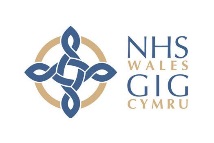 SSKIN Inspection checklistwith Escalations Glamorgan Scale Completed     Version (3)                         Developed by: All Wales Tissue Viability Nursing Forum.              Issued: October 2020  Child/Young Person’s Problem (please tick)CYP at risk of developing pressure damageCYP has existing pressure damageAim of CareTo prevent pressure ulcer development To prevent deterioration of existing pressure ulcer and promote healing  Aim of CareTo prevent pressure ulcer development To prevent deterioration of existing pressure ulcer and promote healing  Reassess risk of pressure ulcer development if there is a change in risk factors or clinical conditionReassess risk of pressure ulcer development if there is a change in risk factors or clinical conditionReassess risk of pressure ulcer development if there is a change in risk factors or clinical conditionPlan of CarePlan of CareSignatureDate/TimeSurface / EquipmentReview of current equipment provisionCheck equipment surfaceCheck meeting postural needCheck age and condition of item and fitness for purposeReview of current equipment provisionCheck equipment surfaceCheck meeting postural needCheck age and condition of item and fitness for purposeReview of current equipment provisionCheck equipment surfaceCheck meeting postural needCheck age and condition of item and fitness for purposeReview of current equipment provisionCheck equipment surfaceCheck meeting postural needCheck age and condition of item and fitness for purposeReview of current equipment provisionCheck equipment surfaceCheck meeting postural needCheck age and condition of item and fitness for purposeArrange Ax for new equipmentSurface / EquipmentReview of current equipment provisionCheck equipment surfaceCheck meeting postural needCheck age and condition of item and fitness for purposeReview of current equipment provisionCheck equipment surfaceCheck meeting postural needCheck age and condition of item and fitness for purposeReview of current equipment provisionCheck equipment surfaceCheck meeting postural needCheck age and condition of item and fitness for purposeReview of current equipment provisionCheck equipment surfaceCheck meeting postural needCheck age and condition of item and fitness for purposeReview of current equipment provisionCheck equipment surfaceCheck meeting postural needCheck age and condition of item and fitness for purposePlace on reviewSurface / EquipmentReview of current equipment provisionCheck equipment surfaceCheck meeting postural needCheck age and condition of item and fitness for purposeReview of current equipment provisionCheck equipment surfaceCheck meeting postural needCheck age and condition of item and fitness for purposeReview of current equipment provisionCheck equipment surfaceCheck meeting postural needCheck age and condition of item and fitness for purposeReview of current equipment provisionCheck equipment surfaceCheck meeting postural needCheck age and condition of item and fitness for purposeReview of current equipment provisionCheck equipment surfaceCheck meeting postural needCheck age and condition of item and fitness for purposeLiaise with manufacturerSurface / EquipmentReview of current equipment provisionCheck equipment surfaceCheck meeting postural needCheck age and condition of item and fitness for purposeReview of current equipment provisionCheck equipment surfaceCheck meeting postural needCheck age and condition of item and fitness for purposeReview of current equipment provisionCheck equipment surfaceCheck meeting postural needCheck age and condition of item and fitness for purposeReview of current equipment provisionCheck equipment surfaceCheck meeting postural needCheck age and condition of item and fitness for purposeReview of current equipment provisionCheck equipment surfaceCheck meeting postural needCheck age and condition of item and fitness for purposeOrder new partsFrequent assessment of the individual’s skin condition will help to identify the early signs of pressure damage Reports of pain/discomfort at a site of pressure may indicate deteriorating skin statusEscalate pressure damage as identified in pathwayConversation with parents regarding and concerns or changes in relation to skin integrityActual observation of key sitesIf site identified from conversation need to inspect site and clearly document sites looked at and integrity of skin at those sitesCheck skin for signs of pressure damage at repositioning or at hygiene /dressing interventions. Document results. Complete a wound assessment document if pressure ulcer presentAsk if pain is felt over pressure points at each skin inspectionConsider patients with medical devices, including orthosis, seating, standing etc. If safe to do so, inspect skin under the device at least daily/each community visit If a patient reports pain or altered sensation under a cast /splint or other device, if safe to do so, remove device to check the skin, or seek specialist adviceConversation with parents regarding and concerns or changes in relation to skin integrityActual observation of key sitesIf site identified from conversation need to inspect site and clearly document sites looked at and integrity of skin at those sitesCheck skin for signs of pressure damage at repositioning or at hygiene /dressing interventions. Document results. Complete a wound assessment document if pressure ulcer presentAsk if pain is felt over pressure points at each skin inspectionConsider patients with medical devices, including orthosis, seating, standing etc. If safe to do so, inspect skin under the device at least daily/each community visit If a patient reports pain or altered sensation under a cast /splint or other device, if safe to do so, remove device to check the skin, or seek specialist adviceConversation with parents regarding and concerns or changes in relation to skin integrityActual observation of key sitesIf site identified from conversation need to inspect site and clearly document sites looked at and integrity of skin at those sitesCheck skin for signs of pressure damage at repositioning or at hygiene /dressing interventions. Document results. Complete a wound assessment document if pressure ulcer presentAsk if pain is felt over pressure points at each skin inspectionConsider patients with medical devices, including orthosis, seating, standing etc. If safe to do so, inspect skin under the device at least daily/each community visit If a patient reports pain or altered sensation under a cast /splint or other device, if safe to do so, remove device to check the skin, or seek specialist adviceConversation with parents regarding and concerns or changes in relation to skin integrityActual observation of key sitesIf site identified from conversation need to inspect site and clearly document sites looked at and integrity of skin at those sitesCheck skin for signs of pressure damage at repositioning or at hygiene /dressing interventions. Document results. Complete a wound assessment document if pressure ulcer presentAsk if pain is felt over pressure points at each skin inspectionConsider patients with medical devices, including orthosis, seating, standing etc. If safe to do so, inspect skin under the device at least daily/each community visit If a patient reports pain or altered sensation under a cast /splint or other device, if safe to do so, remove device to check the skin, or seek specialist adviceConversation with parents regarding and concerns or changes in relation to skin integrityActual observation of key sitesIf site identified from conversation need to inspect site and clearly document sites looked at and integrity of skin at those sitesCheck skin for signs of pressure damage at repositioning or at hygiene /dressing interventions. Document results. Complete a wound assessment document if pressure ulcer presentAsk if pain is felt over pressure points at each skin inspectionConsider patients with medical devices, including orthosis, seating, standing etc. If safe to do so, inspect skin under the device at least daily/each community visit If a patient reports pain or altered sensation under a cast /splint or other device, if safe to do so, remove device to check the skin, or seek specialist adviceConcern identified- escalate via pathwayFrequent assessment of the individual’s skin condition will help to identify the early signs of pressure damage Reports of pain/discomfort at a site of pressure may indicate deteriorating skin statusEscalate pressure damage as identified in pathwayConversation with parents regarding and concerns or changes in relation to skin integrityActual observation of key sitesIf site identified from conversation need to inspect site and clearly document sites looked at and integrity of skin at those sitesCheck skin for signs of pressure damage at repositioning or at hygiene /dressing interventions. Document results. Complete a wound assessment document if pressure ulcer presentAsk if pain is felt over pressure points at each skin inspectionConsider patients with medical devices, including orthosis, seating, standing etc. If safe to do so, inspect skin under the device at least daily/each community visit If a patient reports pain or altered sensation under a cast /splint or other device, if safe to do so, remove device to check the skin, or seek specialist adviceConversation with parents regarding and concerns or changes in relation to skin integrityActual observation of key sitesIf site identified from conversation need to inspect site and clearly document sites looked at and integrity of skin at those sitesCheck skin for signs of pressure damage at repositioning or at hygiene /dressing interventions. Document results. Complete a wound assessment document if pressure ulcer presentAsk if pain is felt over pressure points at each skin inspectionConsider patients with medical devices, including orthosis, seating, standing etc. If safe to do so, inspect skin under the device at least daily/each community visit If a patient reports pain or altered sensation under a cast /splint or other device, if safe to do so, remove device to check the skin, or seek specialist adviceConversation with parents regarding and concerns or changes in relation to skin integrityActual observation of key sitesIf site identified from conversation need to inspect site and clearly document sites looked at and integrity of skin at those sitesCheck skin for signs of pressure damage at repositioning or at hygiene /dressing interventions. Document results. Complete a wound assessment document if pressure ulcer presentAsk if pain is felt over pressure points at each skin inspectionConsider patients with medical devices, including orthosis, seating, standing etc. If safe to do so, inspect skin under the device at least daily/each community visit If a patient reports pain or altered sensation under a cast /splint or other device, if safe to do so, remove device to check the skin, or seek specialist adviceConversation with parents regarding and concerns or changes in relation to skin integrityActual observation of key sitesIf site identified from conversation need to inspect site and clearly document sites looked at and integrity of skin at those sitesCheck skin for signs of pressure damage at repositioning or at hygiene /dressing interventions. Document results. Complete a wound assessment document if pressure ulcer presentAsk if pain is felt over pressure points at each skin inspectionConsider patients with medical devices, including orthosis, seating, standing etc. If safe to do so, inspect skin under the device at least daily/each community visit If a patient reports pain or altered sensation under a cast /splint or other device, if safe to do so, remove device to check the skin, or seek specialist adviceConversation with parents regarding and concerns or changes in relation to skin integrityActual observation of key sitesIf site identified from conversation need to inspect site and clearly document sites looked at and integrity of skin at those sitesCheck skin for signs of pressure damage at repositioning or at hygiene /dressing interventions. Document results. Complete a wound assessment document if pressure ulcer presentAsk if pain is felt over pressure points at each skin inspectionConsider patients with medical devices, including orthosis, seating, standing etc. If safe to do so, inspect skin under the device at least daily/each community visit If a patient reports pain or altered sensation under a cast /splint or other device, if safe to do so, remove device to check the skin, or seek specialist adviceConcern identified- communicate with team leadFrequent assessment of the individual’s skin condition will help to identify the early signs of pressure damage Reports of pain/discomfort at a site of pressure may indicate deteriorating skin statusEscalate pressure damage as identified in pathwayConversation with parents regarding and concerns or changes in relation to skin integrityActual observation of key sitesIf site identified from conversation need to inspect site and clearly document sites looked at and integrity of skin at those sitesCheck skin for signs of pressure damage at repositioning or at hygiene /dressing interventions. Document results. Complete a wound assessment document if pressure ulcer presentAsk if pain is felt over pressure points at each skin inspectionConsider patients with medical devices, including orthosis, seating, standing etc. If safe to do so, inspect skin under the device at least daily/each community visit If a patient reports pain or altered sensation under a cast /splint or other device, if safe to do so, remove device to check the skin, or seek specialist adviceConversation with parents regarding and concerns or changes in relation to skin integrityActual observation of key sitesIf site identified from conversation need to inspect site and clearly document sites looked at and integrity of skin at those sitesCheck skin for signs of pressure damage at repositioning or at hygiene /dressing interventions. Document results. Complete a wound assessment document if pressure ulcer presentAsk if pain is felt over pressure points at each skin inspectionConsider patients with medical devices, including orthosis, seating, standing etc. If safe to do so, inspect skin under the device at least daily/each community visit If a patient reports pain or altered sensation under a cast /splint or other device, if safe to do so, remove device to check the skin, or seek specialist adviceConversation with parents regarding and concerns or changes in relation to skin integrityActual observation of key sitesIf site identified from conversation need to inspect site and clearly document sites looked at and integrity of skin at those sitesCheck skin for signs of pressure damage at repositioning or at hygiene /dressing interventions. Document results. Complete a wound assessment document if pressure ulcer presentAsk if pain is felt over pressure points at each skin inspectionConsider patients with medical devices, including orthosis, seating, standing etc. If safe to do so, inspect skin under the device at least daily/each community visit If a patient reports pain or altered sensation under a cast /splint or other device, if safe to do so, remove device to check the skin, or seek specialist adviceConversation with parents regarding and concerns or changes in relation to skin integrityActual observation of key sitesIf site identified from conversation need to inspect site and clearly document sites looked at and integrity of skin at those sitesCheck skin for signs of pressure damage at repositioning or at hygiene /dressing interventions. Document results. Complete a wound assessment document if pressure ulcer presentAsk if pain is felt over pressure points at each skin inspectionConsider patients with medical devices, including orthosis, seating, standing etc. If safe to do so, inspect skin under the device at least daily/each community visit If a patient reports pain or altered sensation under a cast /splint or other device, if safe to do so, remove device to check the skin, or seek specialist adviceConversation with parents regarding and concerns or changes in relation to skin integrityActual observation of key sitesIf site identified from conversation need to inspect site and clearly document sites looked at and integrity of skin at those sitesCheck skin for signs of pressure damage at repositioning or at hygiene /dressing interventions. Document results. Complete a wound assessment document if pressure ulcer presentAsk if pain is felt over pressure points at each skin inspectionConsider patients with medical devices, including orthosis, seating, standing etc. If safe to do so, inspect skin under the device at least daily/each community visit If a patient reports pain or altered sensation under a cast /splint or other device, if safe to do so, remove device to check the skin, or seek specialist adviceReview of positioning passportFrequent assessment of the individual’s skin condition will help to identify the early signs of pressure damage Reports of pain/discomfort at a site of pressure may indicate deteriorating skin statusEscalate pressure damage as identified in pathwayConversation with parents regarding and concerns or changes in relation to skin integrityActual observation of key sitesIf site identified from conversation need to inspect site and clearly document sites looked at and integrity of skin at those sitesCheck skin for signs of pressure damage at repositioning or at hygiene /dressing interventions. Document results. Complete a wound assessment document if pressure ulcer presentAsk if pain is felt over pressure points at each skin inspectionConsider patients with medical devices, including orthosis, seating, standing etc. If safe to do so, inspect skin under the device at least daily/each community visit If a patient reports pain or altered sensation under a cast /splint or other device, if safe to do so, remove device to check the skin, or seek specialist adviceConversation with parents regarding and concerns or changes in relation to skin integrityActual observation of key sitesIf site identified from conversation need to inspect site and clearly document sites looked at and integrity of skin at those sitesCheck skin for signs of pressure damage at repositioning or at hygiene /dressing interventions. Document results. Complete a wound assessment document if pressure ulcer presentAsk if pain is felt over pressure points at each skin inspectionConsider patients with medical devices, including orthosis, seating, standing etc. If safe to do so, inspect skin under the device at least daily/each community visit If a patient reports pain or altered sensation under a cast /splint or other device, if safe to do so, remove device to check the skin, or seek specialist adviceConversation with parents regarding and concerns or changes in relation to skin integrityActual observation of key sitesIf site identified from conversation need to inspect site and clearly document sites looked at and integrity of skin at those sitesCheck skin for signs of pressure damage at repositioning or at hygiene /dressing interventions. Document results. Complete a wound assessment document if pressure ulcer presentAsk if pain is felt over pressure points at each skin inspectionConsider patients with medical devices, including orthosis, seating, standing etc. If safe to do so, inspect skin under the device at least daily/each community visit If a patient reports pain or altered sensation under a cast /splint or other device, if safe to do so, remove device to check the skin, or seek specialist adviceConversation with parents regarding and concerns or changes in relation to skin integrityActual observation of key sitesIf site identified from conversation need to inspect site and clearly document sites looked at and integrity of skin at those sitesCheck skin for signs of pressure damage at repositioning or at hygiene /dressing interventions. Document results. Complete a wound assessment document if pressure ulcer presentAsk if pain is felt over pressure points at each skin inspectionConsider patients with medical devices, including orthosis, seating, standing etc. If safe to do so, inspect skin under the device at least daily/each community visit If a patient reports pain or altered sensation under a cast /splint or other device, if safe to do so, remove device to check the skin, or seek specialist adviceConversation with parents regarding and concerns or changes in relation to skin integrityActual observation of key sitesIf site identified from conversation need to inspect site and clearly document sites looked at and integrity of skin at those sitesCheck skin for signs of pressure damage at repositioning or at hygiene /dressing interventions. Document results. Complete a wound assessment document if pressure ulcer presentAsk if pain is felt over pressure points at each skin inspectionConsider patients with medical devices, including orthosis, seating, standing etc. If safe to do so, inspect skin under the device at least daily/each community visit If a patient reports pain or altered sensation under a cast /splint or other device, if safe to do so, remove device to check the skin, or seek specialist adviceNo concerns identified- clear documentation of sites chekcedIf issue with skin integrity identified please provide overview here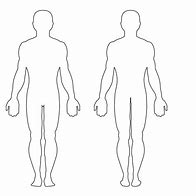 If issue with skin integrity identified please provide overview hereIf issue with skin integrity identified please provide overview hereIf issue with skin integrity identified please provide overview hereIf issue with skin integrity identified please provide overview hereIf issue with skin integrity identified please provide overview hereIf issue with skin integrity identified please provide overview hereKeep Moving /RepositionRepositioning of an individual is undertaken to reduce the duration and magnitude of pressure over vulnerable areas of the bodyConversation with parents regarding change of positionReview of positioning passport and update as requiredPromote/encourage independent movement where possible Plan repositioning/offloading to meet individual patient need: Enter Individual details belowAvoid positioning an individual directly on a pressure ulcer and any medical devicesTo assist in optimising mobility, activity and/or function if required, refer to:Conversation with parents regarding change of positionReview of positioning passport and update as requiredPromote/encourage independent movement where possible Plan repositioning/offloading to meet individual patient need: Enter Individual details belowAvoid positioning an individual directly on a pressure ulcer and any medical devicesTo assist in optimising mobility, activity and/or function if required, refer to:Conversation with parents regarding change of positionReview of positioning passport and update as requiredPromote/encourage independent movement where possible Plan repositioning/offloading to meet individual patient need: Enter Individual details belowAvoid positioning an individual directly on a pressure ulcer and any medical devicesTo assist in optimising mobility, activity and/or function if required, refer to:Conversation with parents regarding change of positionReview of positioning passport and update as requiredPromote/encourage independent movement where possible Plan repositioning/offloading to meet individual patient need: Enter Individual details belowAvoid positioning an individual directly on a pressure ulcer and any medical devicesTo assist in optimising mobility, activity and/or function if required, refer to:Conversation with parents regarding change of positionReview of positioning passport and update as requiredPromote/encourage independent movement where possible Plan repositioning/offloading to meet individual patient need: Enter Individual details belowAvoid positioning an individual directly on a pressure ulcer and any medical devicesTo assist in optimising mobility, activity and/or function if required, refer to:On admissionKeep Moving /RepositionRepositioning of an individual is undertaken to reduce the duration and magnitude of pressure over vulnerable areas of the bodyConversation with parents regarding change of positionReview of positioning passport and update as requiredPromote/encourage independent movement where possible Plan repositioning/offloading to meet individual patient need: Enter Individual details belowAvoid positioning an individual directly on a pressure ulcer and any medical devicesTo assist in optimising mobility, activity and/or function if required, refer to:Conversation with parents regarding change of positionReview of positioning passport and update as requiredPromote/encourage independent movement where possible Plan repositioning/offloading to meet individual patient need: Enter Individual details belowAvoid positioning an individual directly on a pressure ulcer and any medical devicesTo assist in optimising mobility, activity and/or function if required, refer to:Conversation with parents regarding change of positionReview of positioning passport and update as requiredPromote/encourage independent movement where possible Plan repositioning/offloading to meet individual patient need: Enter Individual details belowAvoid positioning an individual directly on a pressure ulcer and any medical devicesTo assist in optimising mobility, activity and/or function if required, refer to:Conversation with parents regarding change of positionReview of positioning passport and update as requiredPromote/encourage independent movement where possible Plan repositioning/offloading to meet individual patient need: Enter Individual details belowAvoid positioning an individual directly on a pressure ulcer and any medical devicesTo assist in optimising mobility, activity and/or function if required, refer to:Conversation with parents regarding change of positionReview of positioning passport and update as requiredPromote/encourage independent movement where possible Plan repositioning/offloading to meet individual patient need: Enter Individual details belowAvoid positioning an individual directly on a pressure ulcer and any medical devicesTo assist in optimising mobility, activity and/or function if required, refer to:ReviewKeep Moving /RepositionRepositioning of an individual is undertaken to reduce the duration and magnitude of pressure over vulnerable areas of the bodyConversation with parents regarding change of positionReview of positioning passport and update as requiredPromote/encourage independent movement where possible Plan repositioning/offloading to meet individual patient need: Enter Individual details belowAvoid positioning an individual directly on a pressure ulcer and any medical devicesTo assist in optimising mobility, activity and/or function if required, refer to:Conversation with parents regarding change of positionReview of positioning passport and update as requiredPromote/encourage independent movement where possible Plan repositioning/offloading to meet individual patient need: Enter Individual details belowAvoid positioning an individual directly on a pressure ulcer and any medical devicesTo assist in optimising mobility, activity and/or function if required, refer to:Conversation with parents regarding change of positionReview of positioning passport and update as requiredPromote/encourage independent movement where possible Plan repositioning/offloading to meet individual patient need: Enter Individual details belowAvoid positioning an individual directly on a pressure ulcer and any medical devicesTo assist in optimising mobility, activity and/or function if required, refer to:Conversation with parents regarding change of positionReview of positioning passport and update as requiredPromote/encourage independent movement where possible Plan repositioning/offloading to meet individual patient need: Enter Individual details belowAvoid positioning an individual directly on a pressure ulcer and any medical devicesTo assist in optimising mobility, activity and/or function if required, refer to:Conversation with parents regarding change of positionReview of positioning passport and update as requiredPromote/encourage independent movement where possible Plan repositioning/offloading to meet individual patient need: Enter Individual details belowAvoid positioning an individual directly on a pressure ulcer and any medical devicesTo assist in optimising mobility, activity and/or function if required, refer to:ReviewKeep Moving /RepositionRepositioning of an individual is undertaken to reduce the duration and magnitude of pressure over vulnerable areas of the bodyConversation with parents regarding change of positionReview of positioning passport and update as requiredPromote/encourage independent movement where possible Plan repositioning/offloading to meet individual patient need: Enter Individual details belowAvoid positioning an individual directly on a pressure ulcer and any medical devicesTo assist in optimising mobility, activity and/or function if required, refer to:Conversation with parents regarding change of positionReview of positioning passport and update as requiredPromote/encourage independent movement where possible Plan repositioning/offloading to meet individual patient need: Enter Individual details belowAvoid positioning an individual directly on a pressure ulcer and any medical devicesTo assist in optimising mobility, activity and/or function if required, refer to:Conversation with parents regarding change of positionReview of positioning passport and update as requiredPromote/encourage independent movement where possible Plan repositioning/offloading to meet individual patient need: Enter Individual details belowAvoid positioning an individual directly on a pressure ulcer and any medical devicesTo assist in optimising mobility, activity and/or function if required, refer to:Conversation with parents regarding change of positionReview of positioning passport and update as requiredPromote/encourage independent movement where possible Plan repositioning/offloading to meet individual patient need: Enter Individual details belowAvoid positioning an individual directly on a pressure ulcer and any medical devicesTo assist in optimising mobility, activity and/or function if required, refer to:Conversation with parents regarding change of positionReview of positioning passport and update as requiredPromote/encourage independent movement where possible Plan repositioning/offloading to meet individual patient need: Enter Individual details belowAvoid positioning an individual directly on a pressure ulcer and any medical devicesTo assist in optimising mobility, activity and/or function if required, refer to:ReviewKeep Moving /RepositionRepositioning of an individual is undertaken to reduce the duration and magnitude of pressure over vulnerable areas of the bodyPhysiotherapistN/AYesDate ReferredKeep Moving /RepositionRepositioning of an individual is undertaken to reduce the duration and magnitude of pressure over vulnerable areas of the bodyOccupational Therapist  N/AYesDate ReferredDocument Individual Keep Moving/Reposition Care needs:Document Individual Keep Moving/Reposition Care needs:Document Individual Keep Moving/Reposition Care needs:Document Individual Keep Moving/Reposition Care needs:Document Individual Keep Moving/Reposition Care needs:Document Individual Keep Moving/Reposition Care needs:Document Individual Keep Moving/Reposition Care needs:Incontinence/MoistureManagementThe presence of skin damage from moisture may increase the risk of pressure ulcerationUse skin emollients to hydrate dry skin in order to reduce risk of skin damage. Use a barrier product to protect the skin from exposure to excessive moistureRefer for specialist advice if current regime is not effective Use skin emollients to hydrate dry skin in order to reduce risk of skin damage. Use a barrier product to protect the skin from exposure to excessive moistureRefer for specialist advice if current regime is not effective Use skin emollients to hydrate dry skin in order to reduce risk of skin damage. Use a barrier product to protect the skin from exposure to excessive moistureRefer for specialist advice if current regime is not effective Use skin emollients to hydrate dry skin in order to reduce risk of skin damage. Use a barrier product to protect the skin from exposure to excessive moistureRefer for specialist advice if current regime is not effective Use skin emollients to hydrate dry skin in order to reduce risk of skin damage. Use a barrier product to protect the skin from exposure to excessive moistureRefer for specialist advice if current regime is not effective On admissionIncontinence/MoistureManagementThe presence of skin damage from moisture may increase the risk of pressure ulcerationUse skin emollients to hydrate dry skin in order to reduce risk of skin damage. Use a barrier product to protect the skin from exposure to excessive moistureRefer for specialist advice if current regime is not effective Use skin emollients to hydrate dry skin in order to reduce risk of skin damage. Use a barrier product to protect the skin from exposure to excessive moistureRefer for specialist advice if current regime is not effective Use skin emollients to hydrate dry skin in order to reduce risk of skin damage. Use a barrier product to protect the skin from exposure to excessive moistureRefer for specialist advice if current regime is not effective Use skin emollients to hydrate dry skin in order to reduce risk of skin damage. Use a barrier product to protect the skin from exposure to excessive moistureRefer for specialist advice if current regime is not effective Use skin emollients to hydrate dry skin in order to reduce risk of skin damage. Use a barrier product to protect the skin from exposure to excessive moistureRefer for specialist advice if current regime is not effective ReviewIncontinence/MoistureManagementThe presence of skin damage from moisture may increase the risk of pressure ulcerationUse skin emollients to hydrate dry skin in order to reduce risk of skin damage. Use a barrier product to protect the skin from exposure to excessive moistureRefer for specialist advice if current regime is not effective Use skin emollients to hydrate dry skin in order to reduce risk of skin damage. Use a barrier product to protect the skin from exposure to excessive moistureRefer for specialist advice if current regime is not effective Use skin emollients to hydrate dry skin in order to reduce risk of skin damage. Use a barrier product to protect the skin from exposure to excessive moistureRefer for specialist advice if current regime is not effective Use skin emollients to hydrate dry skin in order to reduce risk of skin damage. Use a barrier product to protect the skin from exposure to excessive moistureRefer for specialist advice if current regime is not effective Use skin emollients to hydrate dry skin in order to reduce risk of skin damage. Use a barrier product to protect the skin from exposure to excessive moistureRefer for specialist advice if current regime is not effective ReviewIncontinence/MoistureManagementThe presence of skin damage from moisture may increase the risk of pressure ulcerationUse skin emollients to hydrate dry skin in order to reduce risk of skin damage. Use a barrier product to protect the skin from exposure to excessive moistureRefer for specialist advice if current regime is not effective Use skin emollients to hydrate dry skin in order to reduce risk of skin damage. Use a barrier product to protect the skin from exposure to excessive moistureRefer for specialist advice if current regime is not effective Use skin emollients to hydrate dry skin in order to reduce risk of skin damage. Use a barrier product to protect the skin from exposure to excessive moistureRefer for specialist advice if current regime is not effective Use skin emollients to hydrate dry skin in order to reduce risk of skin damage. Use a barrier product to protect the skin from exposure to excessive moistureRefer for specialist advice if current regime is not effective Use skin emollients to hydrate dry skin in order to reduce risk of skin damage. Use a barrier product to protect the skin from exposure to excessive moistureRefer for specialist advice if current regime is not effective ReviewDocument individualised Incontinence/Skin Care needs Document individualised Incontinence/Skin Care needs Document individualised Incontinence/Skin Care needs Document individualised Incontinence/Skin Care needs Document individualised Incontinence/Skin Care needs Document individualised Incontinence/Skin Care needs Document individualised Incontinence/Skin Care needs Nutrition /hydrationMalnutrition or under nutrition is a reversible risk factor for pressure ulcer development Use repositioning opportunities to encourage fluid and food intakeCoordinate repositioning to optimise nutritional intake at meal times Refer to Dietician if indicated Use repositioning opportunities to encourage fluid and food intakeCoordinate repositioning to optimise nutritional intake at meal times Refer to Dietician if indicated Use repositioning opportunities to encourage fluid and food intakeCoordinate repositioning to optimise nutritional intake at meal times Refer to Dietician if indicated Use repositioning opportunities to encourage fluid and food intakeCoordinate repositioning to optimise nutritional intake at meal times Refer to Dietician if indicated Use repositioning opportunities to encourage fluid and food intakeCoordinate repositioning to optimise nutritional intake at meal times Refer to Dietician if indicated On admissionNutrition /hydrationMalnutrition or under nutrition is a reversible risk factor for pressure ulcer development Use repositioning opportunities to encourage fluid and food intakeCoordinate repositioning to optimise nutritional intake at meal times Refer to Dietician if indicated Use repositioning opportunities to encourage fluid and food intakeCoordinate repositioning to optimise nutritional intake at meal times Refer to Dietician if indicated Use repositioning opportunities to encourage fluid and food intakeCoordinate repositioning to optimise nutritional intake at meal times Refer to Dietician if indicated Use repositioning opportunities to encourage fluid and food intakeCoordinate repositioning to optimise nutritional intake at meal times Refer to Dietician if indicated Use repositioning opportunities to encourage fluid and food intakeCoordinate repositioning to optimise nutritional intake at meal times Refer to Dietician if indicated ReviewNutrition /hydrationMalnutrition or under nutrition is a reversible risk factor for pressure ulcer development Use repositioning opportunities to encourage fluid and food intakeCoordinate repositioning to optimise nutritional intake at meal times Refer to Dietician if indicated Use repositioning opportunities to encourage fluid and food intakeCoordinate repositioning to optimise nutritional intake at meal times Refer to Dietician if indicated Use repositioning opportunities to encourage fluid and food intakeCoordinate repositioning to optimise nutritional intake at meal times Refer to Dietician if indicated Use repositioning opportunities to encourage fluid and food intakeCoordinate repositioning to optimise nutritional intake at meal times Refer to Dietician if indicated Use repositioning opportunities to encourage fluid and food intakeCoordinate repositioning to optimise nutritional intake at meal times Refer to Dietician if indicated ReviewNutrition /hydrationMalnutrition or under nutrition is a reversible risk factor for pressure ulcer development Use repositioning opportunities to encourage fluid and food intakeCoordinate repositioning to optimise nutritional intake at meal times Refer to Dietician if indicated Use repositioning opportunities to encourage fluid and food intakeCoordinate repositioning to optimise nutritional intake at meal times Refer to Dietician if indicated Use repositioning opportunities to encourage fluid and food intakeCoordinate repositioning to optimise nutritional intake at meal times Refer to Dietician if indicated Use repositioning opportunities to encourage fluid and food intakeCoordinate repositioning to optimise nutritional intake at meal times Refer to Dietician if indicated Use repositioning opportunities to encourage fluid and food intakeCoordinate repositioning to optimise nutritional intake at meal times Refer to Dietician if indicated Review Document Individualised Nutrition /hydration Care needs:  Document Individualised Nutrition /hydration Care needs:  Document Individualised Nutrition /hydration Care needs:  Document Individualised Nutrition /hydration Care needs:  Document Individualised Nutrition /hydration Care needs:  Document Individualised Nutrition /hydration Care needs:  Document Individualised Nutrition /hydration Care needs: Patient InvolvementWell informed patients are better able to change behaviour, manage their own health and enhances concordance with treatment regimesEncourage the patient, carers and their families to make informed decisions about their care.Provide and explain information, in an appropriate format on Pressure Ulcer Prevention. Date information/leaflet given Date :…………………..Where a patient with capacity has refused a particular intervention or piece of equipment, determine reason for refusal and aim to address/resolve where possible eg pain relief /offer reasonable alternatives in order to minimise their risk of pressure damage. This should be clearly documented in the patients’ medical recordEncourage the patient, carers and their families to make informed decisions about their care.Provide and explain information, in an appropriate format on Pressure Ulcer Prevention. Date information/leaflet given Date :…………………..Where a patient with capacity has refused a particular intervention or piece of equipment, determine reason for refusal and aim to address/resolve where possible eg pain relief /offer reasonable alternatives in order to minimise their risk of pressure damage. This should be clearly documented in the patients’ medical recordEncourage the patient, carers and their families to make informed decisions about their care.Provide and explain information, in an appropriate format on Pressure Ulcer Prevention. Date information/leaflet given Date :…………………..Where a patient with capacity has refused a particular intervention or piece of equipment, determine reason for refusal and aim to address/resolve where possible eg pain relief /offer reasonable alternatives in order to minimise their risk of pressure damage. This should be clearly documented in the patients’ medical recordEncourage the patient, carers and their families to make informed decisions about their care.Provide and explain information, in an appropriate format on Pressure Ulcer Prevention. Date information/leaflet given Date :…………………..Where a patient with capacity has refused a particular intervention or piece of equipment, determine reason for refusal and aim to address/resolve where possible eg pain relief /offer reasonable alternatives in order to minimise their risk of pressure damage. This should be clearly documented in the patients’ medical recordEncourage the patient, carers and their families to make informed decisions about their care.Provide and explain information, in an appropriate format on Pressure Ulcer Prevention. Date information/leaflet given Date :…………………..Where a patient with capacity has refused a particular intervention or piece of equipment, determine reason for refusal and aim to address/resolve where possible eg pain relief /offer reasonable alternatives in order to minimise their risk of pressure damage. This should be clearly documented in the patients’ medical recordOn admissionPatient InvolvementWell informed patients are better able to change behaviour, manage their own health and enhances concordance with treatment regimesEncourage the patient, carers and their families to make informed decisions about their care.Provide and explain information, in an appropriate format on Pressure Ulcer Prevention. Date information/leaflet given Date :…………………..Where a patient with capacity has refused a particular intervention or piece of equipment, determine reason for refusal and aim to address/resolve where possible eg pain relief /offer reasonable alternatives in order to minimise their risk of pressure damage. This should be clearly documented in the patients’ medical recordEncourage the patient, carers and their families to make informed decisions about their care.Provide and explain information, in an appropriate format on Pressure Ulcer Prevention. Date information/leaflet given Date :…………………..Where a patient with capacity has refused a particular intervention or piece of equipment, determine reason for refusal and aim to address/resolve where possible eg pain relief /offer reasonable alternatives in order to minimise their risk of pressure damage. This should be clearly documented in the patients’ medical recordEncourage the patient, carers and their families to make informed decisions about their care.Provide and explain information, in an appropriate format on Pressure Ulcer Prevention. Date information/leaflet given Date :…………………..Where a patient with capacity has refused a particular intervention or piece of equipment, determine reason for refusal and aim to address/resolve where possible eg pain relief /offer reasonable alternatives in order to minimise their risk of pressure damage. This should be clearly documented in the patients’ medical recordEncourage the patient, carers and their families to make informed decisions about their care.Provide and explain information, in an appropriate format on Pressure Ulcer Prevention. Date information/leaflet given Date :…………………..Where a patient with capacity has refused a particular intervention or piece of equipment, determine reason for refusal and aim to address/resolve where possible eg pain relief /offer reasonable alternatives in order to minimise their risk of pressure damage. This should be clearly documented in the patients’ medical recordEncourage the patient, carers and their families to make informed decisions about their care.Provide and explain information, in an appropriate format on Pressure Ulcer Prevention. Date information/leaflet given Date :…………………..Where a patient with capacity has refused a particular intervention or piece of equipment, determine reason for refusal and aim to address/resolve where possible eg pain relief /offer reasonable alternatives in order to minimise their risk of pressure damage. This should be clearly documented in the patients’ medical recordReview:Patient InvolvementWell informed patients are better able to change behaviour, manage their own health and enhances concordance with treatment regimesEncourage the patient, carers and their families to make informed decisions about their care.Provide and explain information, in an appropriate format on Pressure Ulcer Prevention. Date information/leaflet given Date :…………………..Where a patient with capacity has refused a particular intervention or piece of equipment, determine reason for refusal and aim to address/resolve where possible eg pain relief /offer reasonable alternatives in order to minimise their risk of pressure damage. This should be clearly documented in the patients’ medical recordEncourage the patient, carers and their families to make informed decisions about their care.Provide and explain information, in an appropriate format on Pressure Ulcer Prevention. Date information/leaflet given Date :…………………..Where a patient with capacity has refused a particular intervention or piece of equipment, determine reason for refusal and aim to address/resolve where possible eg pain relief /offer reasonable alternatives in order to minimise their risk of pressure damage. This should be clearly documented in the patients’ medical recordEncourage the patient, carers and their families to make informed decisions about their care.Provide and explain information, in an appropriate format on Pressure Ulcer Prevention. Date information/leaflet given Date :…………………..Where a patient with capacity has refused a particular intervention or piece of equipment, determine reason for refusal and aim to address/resolve where possible eg pain relief /offer reasonable alternatives in order to minimise their risk of pressure damage. This should be clearly documented in the patients’ medical recordEncourage the patient, carers and their families to make informed decisions about their care.Provide and explain information, in an appropriate format on Pressure Ulcer Prevention. Date information/leaflet given Date :…………………..Where a patient with capacity has refused a particular intervention or piece of equipment, determine reason for refusal and aim to address/resolve where possible eg pain relief /offer reasonable alternatives in order to minimise their risk of pressure damage. This should be clearly documented in the patients’ medical recordEncourage the patient, carers and their families to make informed decisions about their care.Provide and explain information, in an appropriate format on Pressure Ulcer Prevention. Date information/leaflet given Date :…………………..Where a patient with capacity has refused a particular intervention or piece of equipment, determine reason for refusal and aim to address/resolve where possible eg pain relief /offer reasonable alternatives in order to minimise their risk of pressure damage. This should be clearly documented in the patients’ medical recordReview:Patient InvolvementWell informed patients are better able to change behaviour, manage their own health and enhances concordance with treatment regimesEncourage the patient, carers and their families to make informed decisions about their care.Provide and explain information, in an appropriate format on Pressure Ulcer Prevention. Date information/leaflet given Date :…………………..Where a patient with capacity has refused a particular intervention or piece of equipment, determine reason for refusal and aim to address/resolve where possible eg pain relief /offer reasonable alternatives in order to minimise their risk of pressure damage. This should be clearly documented in the patients’ medical recordEncourage the patient, carers and their families to make informed decisions about their care.Provide and explain information, in an appropriate format on Pressure Ulcer Prevention. Date information/leaflet given Date :…………………..Where a patient with capacity has refused a particular intervention or piece of equipment, determine reason for refusal and aim to address/resolve where possible eg pain relief /offer reasonable alternatives in order to minimise their risk of pressure damage. This should be clearly documented in the patients’ medical recordEncourage the patient, carers and their families to make informed decisions about their care.Provide and explain information, in an appropriate format on Pressure Ulcer Prevention. Date information/leaflet given Date :…………………..Where a patient with capacity has refused a particular intervention or piece of equipment, determine reason for refusal and aim to address/resolve where possible eg pain relief /offer reasonable alternatives in order to minimise their risk of pressure damage. This should be clearly documented in the patients’ medical recordEncourage the patient, carers and their families to make informed decisions about their care.Provide and explain information, in an appropriate format on Pressure Ulcer Prevention. Date information/leaflet given Date :…………………..Where a patient with capacity has refused a particular intervention or piece of equipment, determine reason for refusal and aim to address/resolve where possible eg pain relief /offer reasonable alternatives in order to minimise their risk of pressure damage. This should be clearly documented in the patients’ medical recordEncourage the patient, carers and their families to make informed decisions about their care.Provide and explain information, in an appropriate format on Pressure Ulcer Prevention. Date information/leaflet given Date :…………………..Where a patient with capacity has refused a particular intervention or piece of equipment, determine reason for refusal and aim to address/resolve where possible eg pain relief /offer reasonable alternatives in order to minimise their risk of pressure damage. This should be clearly documented in the patients’ medical recordReview:Document Individualised Patient Involvement Care Needs:Document Individualised Patient Involvement Care Needs:Document Individualised Patient Involvement Care Needs:Document Individualised Patient Involvement Care Needs:Document Individualised Patient Involvement Care Needs:Document Individualised Patient Involvement Care Needs:Document Individualised Patient Involvement Care Needs: